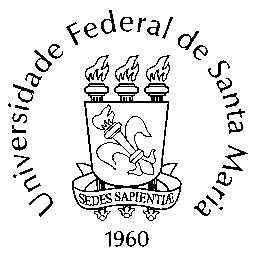 TERMO DE RESPONSABILIDADE PARA RETORNO DAS AULAS PRESENCIAIS EM 2021 Aluno(a) _________________________________________________________________ Série _________________Responsável legal ________________________________________________________________________________ Grau de parentesco com o(a) aluno(a) _______________________________________________________________ Telefone celular do(a) responsável _____________________ E-mail _______________________________________Telefone celular do(a) aluno(a)_________________________ E-mail _______________________________________( ) Declaro que o(a) aluno(a) supracitado não retornará às aulas presenciais e que estou ciente das obrigações do cumprimento das diferentes atividades, nas plataformas digitais, e me comprometo com a participação em todas elas para que a aquisição de conhecimento e o rendimento dele(a) não sejam prejudicados. ( ) Declaro que o(a) aluno(a) supracitado retornará às aulas presenciais e, para tal, estou ciente dos itens abaixo relacionados: 1. Caso haja contágio com a Covid-19, o Colégio Politécnico não se responsabiliza pela contaminação, uma vez que o vírus circula em todos os locais e não somente no colégio; 2. O (A) aluno (a) deve cumprir todas as exigências de segurança estabelecidas no plano de contingência (publicado no site do Colégio Politécnico);3. O(A) aluno(a) poderá participar de um escalonamento, dependendo do número de alunos da turma. Desta forma, poderá não frequentar o colégio todos os dias; 4. O Colégio Politécnico funcionará em horários diferenciados; 5. O(A) aluno(a) deverá comparecer às aulas usando sempre máscara de proteção; 6. Além da máscara utilizada para ingressar no Colégio, o(a) aluno(a) deverá trazer, diariamente, mais de uma máscara de proteção, para que seja substituída, ao longo do turno de aula; 7. O(A) aluno(a) deverá comparecer às aulas trazendo consigo garrafa de água de uso individual, não será permitido o uso de bebedouros comuns momentaneamente;8. O(a) aluno, para frequentar as aulas presenciais, não deve apresentar sintomas gripais, nem deve ter tido contato com pessoas com estes sintomas;Todos os itens citados estão de acordo com o Plano de Contingência do Colégio Politécnico aprovado pelos Centros de Operações de Emergência em Saúde para Educação (COE-E) da UFSM e Regional.Questões Complementares: 1. O(A) aluno(a) pertence a algum grupo de risco? ( ) Sim ( ) Não         Qual? _______________________________3. O(A) aluno(a) apresentou, nos últimos quatorze dias, algum dos sintomas de contaminação pela COVID-19, tais como: tosse seca, dor de garganta, febre e dificuldade para respirar? ( ) Sim ( )Não Assinatura do responsável: ________________________________________         Data: _____/_____/2021.